	Руководителю Управления Федеральной службы по надзору в сфере защиты прав потребителей и благополучия человека по Омской областиМинистерство энергетики и жилищно-коммунального комплексаГУ МЧС России по Омской области	ЕДДС районов«04» февраля  2021г. № 51Об  отключении Телефонограмма В связи с ремонтными работами на насосной станции 2-й.подъём  с. Троицкое  Омского   МР,  будет прекращена подача воды.          10.02.2021 г. с 9-00  до 18-00 ч.Под отключение от водоснабжения попадает: с. Троицкое- 2 х.эт.дома-22 шт., 3-х.эт.дома- 7шт..  1077 домов частного сектора, 3971 человек,   соц.объекты- школа, детский сад, котельная. Ясная Поляна – 5-и. эт. дома- 22 шт.,  4404 человека, соц.объект- детский сад.с. Новоомский: ул. Средняя, ул. Верхняя, ул. Титова – 5-и. эт.дома-2 шт., 3-х. эт. дом, 470 человек,   соц.объекты- Омский аграрно-технологический колледж, детский сад, котельная.Котельная работает в нормальном режиме, имеется аварийный запас воды на 24 часа. Главный  инженер  АО «Омскоблводопровод»		                               Белан В.Б.0222.02. 9-00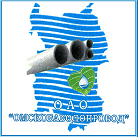 АКЦИОНЕРНОЕ ОБЩЕСТВО«О М С К О Б Л В О Д О П Р О В О Д»0222.02. 9-00ул. Дорстрой,8, с. Троицкое Омского района Омской области, РФ, 644520 тел. (3812) 729-333, 729-320тел. /факс 729-341, е-mаil: АО60@mail.ru ОКПО 73446821, ОГРН 1045553004430, ИНН 528022202, КПП 552801001